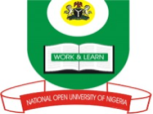 NATIONAL OPEN UNIVERSITY OF NIGERIA, University Village, Plot 91, Cadastral Zone, NnamdiAzikiwe Express Way, Jabi, AbujaFACULTY OF SCIENCESJULY 2017 EXAMINATIONCourse code: CIT463Course Title: Introduction To Multimedia TechnologyTime: 2 Hours Instruction: Answer any Four (4) questions. 1a.	Explain the term Asynchronous Transfer Mode (ATM). [101/2 marks]1b.	Explain the term Protocol [7 marks]2a.	Write a short note on server [8 marks]2b.	Write short note on the benefits and challenges of using colour[91/2marks]3a.	Define multimedia?[71/2 marks]3b.	Enumerate ten examples of multimedia applications[10 marks]4a.	Briefly explain the Star Topology and state it Advantages & Disadvantages [71/2 marks]4b.	Explain at least 5 ways to create a digital image [10 marks]5a.	Explain three (3) different areas of digital image processing[6 marks]5b.	Differentiate between the Routing and Router [111/2 marks]6a.	Explain “Psychoacoustics” [71/2marks]6b.	Differentiate between the three (3) classes of software’sand give three (3) examples each [10 marks]